					              St Michael’s Weekly Bulletin: Monday 9th May 2022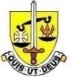 DayAM EventsLunch Time ActivitiesSchool Outings/ Mass Afterschool EventsExams Links to School EventsMonday 09/05/2022Wind Ensemble All clarinet or Saxophone player, all welcome 1300  -1330Junior Choir Any Yr7-9 1315 - 1350Book Society All Years 1320 EnglishThe Humanities & Law Society All welcome 1330 Art RoomYr12 Exams -  9th May  - 20th May The Labyrinth of Life - https://www.st-michaels.barnet.sch.uk/admissions-2/news/the-labyrinth-of-life/International Day - https://www.st-michaels.barnet.sch.uk/admissions-2/news/international-day/Debate Winners - https://www.st-michaels.barnet.sch.uk/admissions-2/news/debate-winners/Tower Poetry Competition -https://www.stmichaels.barnet.sch.uk/admissions-2/news/tower-poetry-competition-success/Yr9 students to the Natural History Museumhttps://www.st-michaels.barnet.sch.uk/admissions-2/news/stem-trip-to-the-natural-history-museum/Yr12 ARTiculation Public Speaking Competitionhttps://www.stmichaels.barnet.sch.uk/admissions-2/news/articulate-competition/Yr10 visited Oxford University https://www.stmichaels.barnet.sch.uk/admissions-2/news/yr-10-trip-to-oxford-university/Tuesday 10/05/2022Jazz Band Any clarinet or saxophone players, any year group 1315 – 1350GCSE Science Society Yr10 & Yr11  1320Debate Club All Welcome 1330 English The Labyrinth of Life - https://www.st-michaels.barnet.sch.uk/admissions-2/news/the-labyrinth-of-life/International Day - https://www.st-michaels.barnet.sch.uk/admissions-2/news/international-day/Debate Winners - https://www.st-michaels.barnet.sch.uk/admissions-2/news/debate-winners/Tower Poetry Competition -https://www.stmichaels.barnet.sch.uk/admissions-2/news/tower-poetry-competition-success/Yr9 students to the Natural History Museumhttps://www.st-michaels.barnet.sch.uk/admissions-2/news/stem-trip-to-the-natural-history-museum/Yr12 ARTiculation Public Speaking Competitionhttps://www.stmichaels.barnet.sch.uk/admissions-2/news/articulate-competition/Yr10 visited Oxford University https://www.stmichaels.barnet.sch.uk/admissions-2/news/yr-10-trip-to-oxford-university/Wednesday 11/05/2022Geography Club All Welcome  1315  - C2Chemistry Club All Welcome 1315 - CLSChamber Orchestra Orchestral players above Grade 5 ( by invitation ) 1315 - 1350The Labyrinth of Life - https://www.st-michaels.barnet.sch.uk/admissions-2/news/the-labyrinth-of-life/International Day - https://www.st-michaels.barnet.sch.uk/admissions-2/news/international-day/Debate Winners - https://www.st-michaels.barnet.sch.uk/admissions-2/news/debate-winners/Tower Poetry Competition -https://www.stmichaels.barnet.sch.uk/admissions-2/news/tower-poetry-competition-success/Yr9 students to the Natural History Museumhttps://www.st-michaels.barnet.sch.uk/admissions-2/news/stem-trip-to-the-natural-history-museum/Yr12 ARTiculation Public Speaking Competitionhttps://www.stmichaels.barnet.sch.uk/admissions-2/news/articulate-competition/Yr10 visited Oxford University https://www.stmichaels.barnet.sch.uk/admissions-2/news/yr-10-trip-to-oxford-university/Thursday 12/05/2022Yr7 Science Magic day - P1 - 7C, P2 - 7M, P3 - 7S, P4 - 7TYr9 Computer Science Club 1300 C1 Flute Choir Any flute players, any year group or grade 1300 – 1330Chamber Choir Yr10-13 1315 – 1350Art Club  All Welcome 1315 AR2Medical Society  All Welcome 1320  - BLJSt Alban’s Mass – P1-2 Yr9 Math set 1 Yr9 Chamber Concert 1900 The Labyrinth of Life - https://www.st-michaels.barnet.sch.uk/admissions-2/news/the-labyrinth-of-life/International Day - https://www.st-michaels.barnet.sch.uk/admissions-2/news/international-day/Debate Winners - https://www.st-michaels.barnet.sch.uk/admissions-2/news/debate-winners/Tower Poetry Competition -https://www.stmichaels.barnet.sch.uk/admissions-2/news/tower-poetry-competition-success/Yr9 students to the Natural History Museumhttps://www.st-michaels.barnet.sch.uk/admissions-2/news/stem-trip-to-the-natural-history-museum/Yr12 ARTiculation Public Speaking Competitionhttps://www.stmichaels.barnet.sch.uk/admissions-2/news/articulate-competition/Yr10 visited Oxford University https://www.stmichaels.barnet.sch.uk/admissions-2/news/yr-10-trip-to-oxford-university/Friday 13/05/2022Sinfonia Orchestral players ( grade 2 & above ) 1315 – 1330The Labyrinth of Life - https://www.st-michaels.barnet.sch.uk/admissions-2/news/the-labyrinth-of-life/International Day - https://www.st-michaels.barnet.sch.uk/admissions-2/news/international-day/Debate Winners - https://www.st-michaels.barnet.sch.uk/admissions-2/news/debate-winners/Tower Poetry Competition -https://www.stmichaels.barnet.sch.uk/admissions-2/news/tower-poetry-competition-success/Yr9 students to the Natural History Museumhttps://www.st-michaels.barnet.sch.uk/admissions-2/news/stem-trip-to-the-natural-history-museum/Yr12 ARTiculation Public Speaking Competitionhttps://www.stmichaels.barnet.sch.uk/admissions-2/news/articulate-competition/Yr10 visited Oxford University https://www.stmichaels.barnet.sch.uk/admissions-2/news/yr-10-trip-to-oxford-university/Saturday 14/05/2022DofE Bronze Practice Expedition Option BThe Labyrinth of Life - https://www.st-michaels.barnet.sch.uk/admissions-2/news/the-labyrinth-of-life/International Day - https://www.st-michaels.barnet.sch.uk/admissions-2/news/international-day/Debate Winners - https://www.st-michaels.barnet.sch.uk/admissions-2/news/debate-winners/Tower Poetry Competition -https://www.stmichaels.barnet.sch.uk/admissions-2/news/tower-poetry-competition-success/Yr9 students to the Natural History Museumhttps://www.st-michaels.barnet.sch.uk/admissions-2/news/stem-trip-to-the-natural-history-museum/Yr12 ARTiculation Public Speaking Competitionhttps://www.stmichaels.barnet.sch.uk/admissions-2/news/articulate-competition/Yr10 visited Oxford University https://www.stmichaels.barnet.sch.uk/admissions-2/news/yr-10-trip-to-oxford-university/Sunday 15/05/2022DofE Bronze Practice Expedition Option BThe Labyrinth of Life - https://www.st-michaels.barnet.sch.uk/admissions-2/news/the-labyrinth-of-life/International Day - https://www.st-michaels.barnet.sch.uk/admissions-2/news/international-day/Debate Winners - https://www.st-michaels.barnet.sch.uk/admissions-2/news/debate-winners/Tower Poetry Competition -https://www.stmichaels.barnet.sch.uk/admissions-2/news/tower-poetry-competition-success/Yr9 students to the Natural History Museumhttps://www.st-michaels.barnet.sch.uk/admissions-2/news/stem-trip-to-the-natural-history-museum/Yr12 ARTiculation Public Speaking Competitionhttps://www.stmichaels.barnet.sch.uk/admissions-2/news/articulate-competition/Yr10 visited Oxford University https://www.stmichaels.barnet.sch.uk/admissions-2/news/yr-10-trip-to-oxford-university/Dates to remember : May 2022St Alban’s Mass - 19th May – P1-2 Yr9 Maths set 2Yr8 Trip to St Pauls – Wednesday 18h May Chemistry Poster Competition  - Yr7 & Yr8 , deadline Friday 20th May DofE Bronze Practice Expedition Original – Saturday 21st May, Sunday 22nd May DofE Silver Practice Expedition – Saturday 21st May & Sunday 22nd MayJubilee Celebration   - Friday 27th May 1300 - 1400Yr12 Work Experience – Monday 23rd May  - Friday 27th MayDofE Bronze Assessed Expedition Option B – Saturday 28th May & Sunday 29th May  May Half Term Monday 30th May  - Friday 3rd JuneDates to remember : June  2022DofE Silver Assessed Expedition –  Friday 3rd June , Saturday 4th June & Sunday 5th JuneDofE Bronze Assessed Expedition Original – Saturday 4th June & Sunday 5th JuneReturn to School  - Monday 6th June Yr10 Exam Week -  Monday 13th June  - Friday 24th June KS3 Exam Week – Monday 20th June – Friday 24th JuneYr7 Open Day – Monday 27th June New Yr7 Visit Day – Tuesday 28th JuneDates to remember : July  2022INSET Day on Monday 4th  JulySt Alban’s Mass - 7th July -  P1-2 Yr9 Maths set 4&5Yr10 DTP Vaccinations – Monday 11th July   Summer Concert – Wednesday 13th July 1900St Alban’s Mass - 14th July -  P1-2 Yr9 Maths set 3Early Dismissal Summer Term – Thursday 21st July 1300School Menu Week 1Monday: Spaghetti with Roast Veg in Marinade Sauce/ Sweetcorn Salad  Dessert: Fresh Fruit & Chocolate TwistTuesday: Roast Chicken & Rice/Roast Veg / Salad Dessert: Fresh Fruit & CookiesWednesday: Meatballs & Wedges /Meat free Balls /Green Beans / Coleslaw  Dessert: Fresh Fruit & Chocolate CakeThursday: Sausages, Mash & Gravy/Veg Sausages/Broccoli/Couscous with Roasted Veg Dessert :Fresh Fruit & MuffinsFriday: Fish & Chips/Roasted Veg/Chips/Peas/Jacket Potato  Dessert: Fresh Fruit & CroissantsRecognitionA huge thank you to our year 12 students:Robbie, Sienna, Alicia, Grace, Herodia, Emalin, Anne, Tiffanny, Elaiza, Leandra, Anita, Seluni, Joseph, Ana, Albina, Denise, Prisha, Priya, Melanie, Matilda, Isabella, Ebony, Anastasia, Aagna, Daniel, Mohammed, UmairWho presented year 10 with a series of lectures over the past two months.A Message from Mr Hinnem Head of Sixth FormHaving said goodbye to Year 13 on Friday 6th May, I would now like to wish all of Year 12 the best of luck with your End of Year 12 Exams (9th -20th May) and your work experience week that will follow (23rd-27th May). You are in our prayers and thoughts!This Week’s Prayer“May today there be peace within. May you trust God that you are exactly where you are meant to be. May you not forget the infinite possibilities that are born of faith. May you use those gifts that you have received, and pass on the love that has been given to you. May you be content knowing you are a child of God.
Let this presence settle into your bones, and allow your soul the freedom to sing, dance, praise and love. It is there for each and every one of us.”